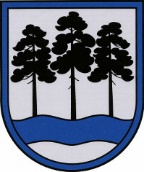 OGRES  NOVADA  PAŠVALDĪBAReģ.Nr.90000024455, Brīvības iela 33, Ogre, Ogres nov., LV-5001tālrunis 65071160, e-pasts: ogredome@ogresnovads.lv, www.ogresnovads.lv OGRES NOVADA PAŠVALDĪBAS KULTŪRAS, JAUNATNES UN SPORTA JAUTĀJUMU KOMITEJAS SĒDES PROTOKOLSSēde sasaukta pulksten. 10:15Sēdi atklāj pulksten. 10:07 Sēdi vada: Kultūras, jaunatnes un sporta jautājumu komitejas priekšsēdētājs Jānis Siliņš.Sēdi protokolē: Ogres novada pašvaldības centrālās administrācijas Kancelejas vadītāja vietniece Santa Hermane-Kondrova.Piedalās komitejas locekļi: Dace Māliņa, Valentīns Špēlis, Jānis Kaijaks, Dace Veiliņa, Dzirkstīte Žindiga.Piedalās deputāti: Egils Helmanis, Gints Sīviņš, Dace Kļavina, Jānis Iklāvs, Indulis Trapiņš, Artūrs Mangulis, Andris Krauja, Raivis Ūzuls, Pāvels Kotāns, Kaspars Bramanis, Santa Ločmele.Nepiedalās deputāti: Atvars Lakstīgala – cits iemesls, Dainis Širovs - iemesls nav zināms, Toms Āboltiņš – iemesls nav zināms, Daiga Brante – iemesls nav zināms, Rūdolfs Kudļa – iemesls nav zināms, Ilmārs Zemnieks – darba nespējas lapa.Piedalās pašvaldības darbinieki un uzaicinātie: Ogres novada pašvaldības izpilddirektora vietniece Dana Bārbale, Kancelejas vadītāja Ingūna Šubrovska, Juridiskās nodaļas juriste Ilvija Ābele, Attīstības un plānošanas nodaļas vadītāja vietnieks Edgars Pārpucis, Attīstības un plānošanas nodaļas telpiskais plānotājs Toms Mārtiņš Millers, Informācijas sistēmu un tehnoloģiju nodaļas datorsistēmu un datortīklu administrators Kaspars Vilcāns, Informācijas sistēmu un tehnoloģiju nodaļas datorsistēmu un datortīklu administrators Mikus Liepa, Ogres novada Sociālā dienesta vadītāja Sarmīte Ozoliņa, Ogres novada Sociālā dienesta juriste Katrīne Kondratjuka, Ogres novada pašvaldības aģentūras “Tūrisma, sporta un atpūtas kompleksa “Zilie kalni” attīstības aģentūras direktora vietniece Ieva Kraukle.SĒDES DARBA KĀRTĪBA:1. Par Ogres novada Jauniešu domes nolikuma apstiprināšanu1. Par Ogres novada Jauniešu domes nolikuma apstiprināšanuLēmuma projekta ziņotājs - Dace Veiliņabalsojot: ar 6 balsīm "Par" (Dace Māliņa, Dace Veiliņa, Dzirkstīte Žindiga, Jānis Kaijaks, Jānis Siliņš, Valentīns Špēlis), "Pret" – nav, "Atturas" – nav Kultūras, jaunatnes un sporta jautājumu komiteja NOLEMJ:Atbalstīt sagatavoto lēmuma projektu un iesniegt izskatīšanai Ogres novada domē.Sēdi slēdz pulksten 10.10.ŠIS DOKUMENTS IR PARAKSTĪTS AR DROŠUELEKTRONISKO PARAKSTU UN SATUR LAIKA ZĪMOGU2024. gada 18. martsOgrē, Brīvības ielā 33, 3.stāva zālēNr.2Sēdes vadītājs, Kultūras, jaunatnes un sporta jautājumu komitejas priekšsēdētājs                           Jānis SiliņšSanta Hermane-Kondrova